Modlitba za průběh synodyZde jsme, před tebou, Duchu Svatý,shromážděni ve tvém jménu.Provázej nás ty sám,vstup do našich srdcía vytvoř si v nich domov.Ukaž nám cestu, kterou se máme vydat,uč nás, jak na ní vytrvat.Jsme zde s přetěžkým břemenemsvých slabostí a hříchů.Nedopusť, abychom propadli zmatku,nedopusť, aby nás nevědomost svedla na scestí,nedopusť, aby předpojatost ovlivnila naše činy.
Dej, ať v tobě nalezneme naši jednotu,abychom věčnému životu 
kráčeli vstříc společně,abychom nesešli z cesty pravdya neodchýlili se od toho, co je správné.
To vše žádáme od tebe,jenž jsi při díle na každém místě
 a v každém čase,a ve společenství s Otcem i Synemna věky věků.Amen.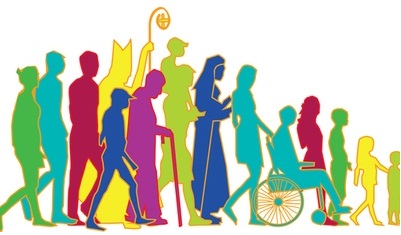 